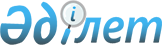 Об установлении публичного сервитута товариществу с ограниченной ответственностью "MR mark"Қостанай облысы Аркалык қаласы әкімдігінің 2020 жылғы 24 шілдедегі № 257 қаулысы. Қостанай облысының Әділет департаментінде 2020 жылғы 28 шілдеде № 9345 болып тіркелді
      В соответствии со статьями 18, 69 и 71-1 Земельного кодекса Республики Казахстан от 20 июня 2003 года, статьей 31 Закона Республики Казахстан от 23 января 2001 года "О местном государственном управлении и самоуправлении в Республике Казахстан" акимат города Аркалыка ПОСТАНОВЛЯЕТ:
      1. Установить товариществу с ограниченной ответственностью "MR mark" публичный сервитут на земельный участок для проведения операций по разведке полезных ископаемых расположенный на территории города Аркалыка общей площадью 170 гектаров.
      2. Государственному учреждению "Отдел земельных отношений акимата города Аркалыка" в установленном законодательством Республики Казахстан порядке обеспечить:
      1) государственную регистрацию настоящего постановления в территориальном органе юстиции;
      2) размещение настоящего постановления на интернет – ресурсе акимата города Аркалыка после его официального опубликования.
      3. Контроль за исполнением настоящего постановления возложить на курирующего заместителя акима города Аркалыка.
      4. Настоящее постановление вводится в действие по истечении десяти календарных дней после дня его первого официального опубликования.
					© 2012. РГП на ПХВ «Институт законодательства и правовой информации Республики Казахстан» Министерства юстиции Республики Казахстан
				
      Аким города Аркалыка 

К. Абишев
